	SAMPLE FORMAL MEETING AGENDA FORSMITH & JOHNSON IMMIGRATION ATTORNEYSI. MEETING DETAILSMeeting Lead: Walter Reed, CEOSecretary: Peggy SueDate: January 6, 2020Time: 8:50 AM ESTLocation: Center for Law, Conference Room AStreet Address: 9000 SE 8TH CIR. City: Houston     State: Texas     Zip: 00091URL or Dial-In Number: Not ApplicableII. OPENING.Brief introduction to Walter Reed;Purposes for convening;Ten (10) minute grace period for late arrivals;Call to order.III. ATTENDANCE.Attendees: Walter Reed, Peggy Sue, Frank Medina, Barbara Stein, Kamala Jones. Absentees: Fredrick ChaneyIV. AGENDA APPROVAL. Distributing of agenda;Motion to add/omit items;Vote to approve agenda.V. DISTRIBUTE PREVIOUS MEETING MINUTES.Vote to approve prior meeting minutes. VI. OLD BUSINESS.Discuss the Perez case’s defense (led by Medina);Changes to health-care coverage 2020;Alterations to the Employee Handbook’s NDA;Vote on resolutions. VII. NEW BUSINESS.Distribution of new cases and updates:Medina—Perez Case;Stein and Chaney—Rodriguez Case;Jones—Shaw Case. VII. OTHER ITEMSRound-Robin discussion to address remaining questions and concerns. (Please note to reserve your questions until this item is visited.)VII. CONCLUSIONMeeting will adjourn and minutes shall be approved. 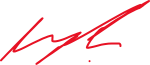 Agenda approved by:                                                     Print Name: Walter Reed